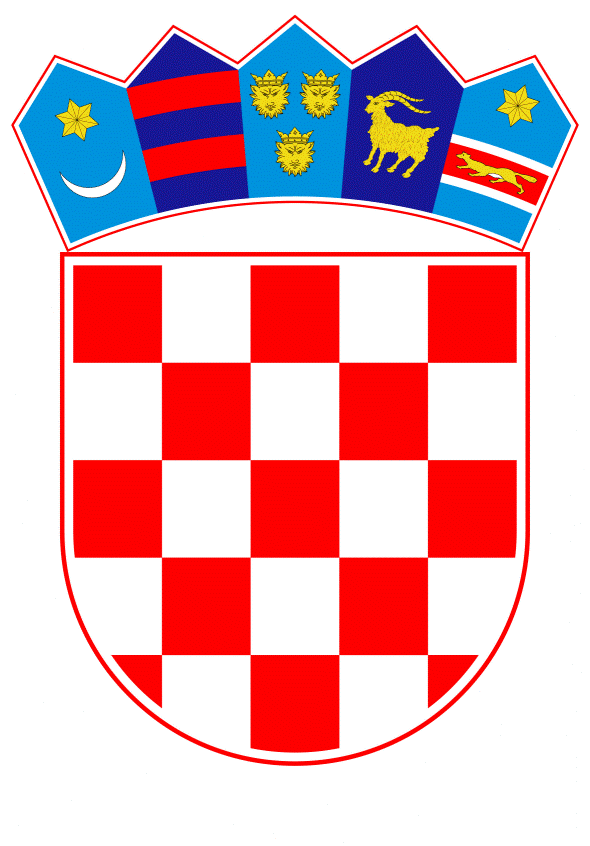 VLADA REPUBLIKE HRVATSKEZagreb, 27. lipnja  2019.______________________________________________________________________________________________________________________________________________________________________________________________________________________________Banski dvori | Trg Sv. Marka 2  | 10000 Zagreb | tel. 01 4569 222 | vlada.gov.hrPRIJEDLOGNa temelju članka 31. stavka 3. Zakona o Vladi Republike Hrvatske („Narodne novine“, br. 150/11, 119/14, 93/16 i 116/18), Vlada Republike Hrvatske je na sjednici održanoj ____ lipnja 2019. godine donijelaZAKLJUČAKDaje se prethodna suglasnost predstavniku Vlade Republike Hrvatske za:I. Djelomično prihvaćanje amandmana Kluba zastupnika Hrvatske demokratske zajednice od 18. lipnja 2019. godine na članak 17. Konačnog prijedloga zakona o sustavu državne uprave, u izmijenjenom obliku tako da glasi::„U članku 17. iza podstavka 2. dodaje se novi podstavak 3. koji glasi:- praćenje učinkovitosti provedbe zakona, uredbi i drugih akata VladeDosadašnji podstavci 3. i 4. postaju podstavci 4. i 5.“II. Djelomično prihvaćanje amandmana Kluba zastupnika Hrvatske demokratske zajednice od 18. lipnja 2019. godine na članak 32. Konačnog prijedloga zakona o sustavu državne uprave, u izmijenjenom obliku tako da glasi:„U članku 32. stavku 3. iza riječi: „poslova državne uprave“, dodaju se riječi: „uključujući i predstavke kojima državni službenici ukazuju na neučinkovitost u primjeni zakona i drugih propisa, odnosno na neučinkovitost u radu tijela državne uprave“.								PREDSJEDNIK								mr.sc. Andrej Plenković KLASA:URBROJ:Zagreb,     lipnja 2019..OBRAZLOŽENJE	O Konačnom prijedlogu zakona o sustavu državne uprave (dalje u tekstu: Konačni prijedlog zakona) provedena je rasprava na sjednici Hrvatskoga sabora dana 18. lipnja 2019. godine te je na isti podneseno ukupno osam amandmana. Ovim zaključkom  daje se prethodna suglasnost predstavniku Vlade Republike Hrvatske za djelomično prihvaćanje amandmana Kluba zastupnika Hrvatske demokratske zajednice od 18. lipnja 2019. godine na članke 17. i 32. Konačnog prijedloga zakona, kojima se, sukladno priloženom obrazloženju, nameće obveza odgovornosti za učinkovitost i rad poslova državne uprave, odnosno naglašava odgovornost državnih službenika i državne uprave u cjelini, da bude na usluzi građanima. 	Predmetne amandmane ovim se zaključkom predlaže prihvatiti u izmijenjenom obliku radi osiguranja njihove nomotehničke usklađenosti i terminološke dosljednosti u odnosu na ostale odredbe Konačnog prijedloga zakona, no bez intervencija u materijalnopravnom smislu, budući da cilj i svrhu predmetnih amandmana, kao i njihovo obrazloženje, u cijelosti podržavamo. Predlagatelj:Ministarstvo upravePredmet:Prijedlog Zaključka o davanju prethodne suglasnosti predstavniku Vlade Republike Hrvatske za prihvaćanje amandmana drugih predlagatelja na Konačni prijedlog zakona o sustavu državne uprave          